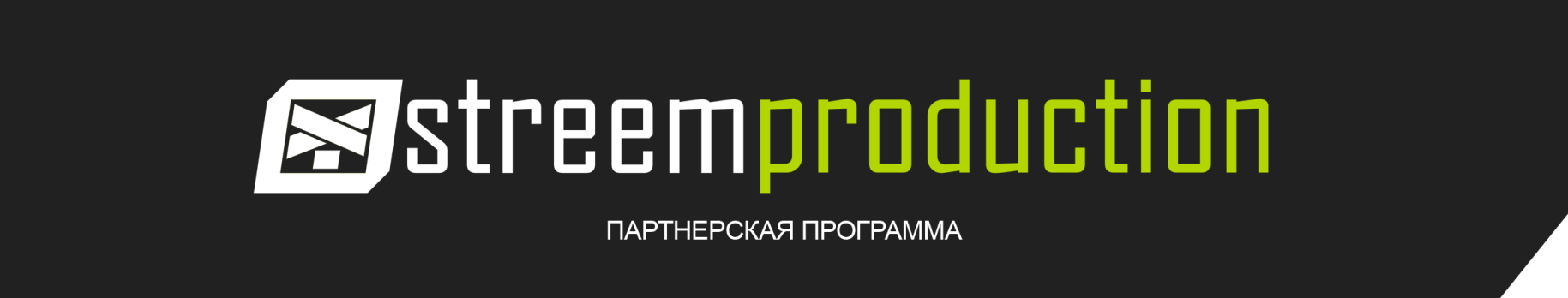 Компания «Стримпродакшн» открыта для сотрудничества. Если вы владелец радиостанции или Арт-директор клуба и Вам постоянно необходима наша продукция, мы готовы к партнерским отношениям на долгосрочной основе по взаимовыгодному обмену или работе со скидками. Единые требования для включения в партнерскую программу с организациями, радио станциями, клубами или другими проектами медиа-сферы.Ваш проект интересен людям.Подкрепляйте цифры со счетчиков сайта или социальных сетейВаш проект креативен. отличается от конкурентов своим индивидуальным стилем или видением общего дела.Вы готовы рекомендовать нас.Вы можете разместить наш баннер на страницах своего сайта или сообщества в соц. сетях.Если все три пункта соответствуют  вашему проекту - мы рассмотрим заявку на партнерство с Вами. Лично договоримся о двусторонней поддержке, рассчитаем объемы предоставляемых услуг.Так же мы можем предложить стать официальным представителем нашей компании. В этом случае вы сами ищите заказчиков и оформляете заказы. Сами устанавливаете цену на нашу продукцию и зарабатываете на разнице Вашей наценки и официальной цены изделия.Требования, предъявляемые к человеку, желающему стать официальным представителем.Вы молоды, креативны, коммуникабельны, вращаетесь в медиа-сфереВы готовы рассказать и объяснить любому, даже самому непонятливому потенциальному заказчику, суть предоставляемых вами услуг в аккуратной, не навязчивой форме.Вы можете правильно оформить заказ и отправить его нам без задержек по срокам.По всем вопросам сотрудничества связывайтесь по следующим контактам:Директор: Виталий ОвчинниковMTC: +79102843813Skype: StreemmediaVk: http://vk.com/djkabalm@il: Streemmedia@mail.ru